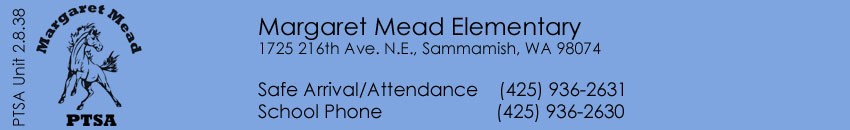 Mission:  Partnering with staff and families to create a safe, healthy and inclusive learning environment 
to provide an enjoyable and positive school experience.Goals: Support the mission statement using: 
effective communication, connecting community, financial support & fiscal responsibility.General Membership Meeting Minutes
February 28th, 2019Call to order at 6:31pmPresident Report:							Molly Hylen & Suzy Khendry Approved November 29th, 2018 MinutesCalendarLast day of school will be announced mid-March once the district sets the new calendarTreasurer Report: 							Mitchell Almaguer-BayCurrent financial report presentedLegislative Chair:							Sharon MasonLevy presentationSuzy Kendry moved that the “Margaret Mead PTSA Supports the April 2019 Levy” Micha Sorensen seconds. Motion passesNominating Committee:						Adrienne OliphantBoard liaisons Cassy Patterson & Adrienne OliphantCommittee member Nominees:Holly AungstSusan RoMegan QuirkSuzy Kendry presented qualifications of nominating committee members in accordance with Referring to Uniform Bylaws Article 5 section 5ASharon Mason moves that Holly Aungst, Susan Ro & Megan Quirk be accepted as nominating committee for 2020 board members” Heather Gibbons seconds, motion passes. Principal Report:							Sandy Klein New building update and videoMeeting adjourned at 6:55pm and was followed by a presentation by Niko Olsen on Math  CurriculumUpcoming Events: March
1 – Popcorn 
8 – No School
14 – Wear Blue for Kindness
19 – Chipotle restaurant fundraiser
28 – Board meeting 7pm LibraryApril
5 – Popcorn 
8-12 – No School
25 – Board Meeting 7pm libraryMay
3 – Popcorn 
6-10 – Teacher Appreciation Week
16 – General Membership meeting 8:50am Library
18 – Mead goes to the Mariners
24-28 – No school
30 – Board Transition meeting 7pm LibraryJune
6 – Spring BBQ 6-8pm
7 – Popcorn 
19 – Last day of school 